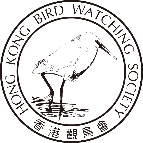 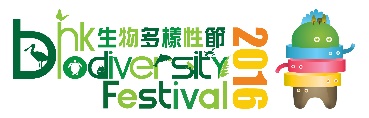 靜中探索，抱擁自然活動須知及報名表格活動須知：主辦單位會聘請手語翻譯員為參加者作翻譯。主辦單位會安排旅遊巴接載參加者。（於西貢舉行之活動集散地點為彩虹坪石邨，而於濕地公園舉行之活動則為九龍塘港鐵站。）在活動舉行前兩小時，如天文台發出三號颱風或以上、任何暴雨警告，活動立即取消。主辦單位已為活動參加者購買基本保險，如有需要，歡迎自行購買相關保險。報名表格請於活動1星期前填妥以下表格並傳真（2314 3687）或電郵（sparrow@hkbws.org.hk）至香港觀鳥會請選擇合適方格（必須填寫） 本人已閱讀及明白接受刊載於此表格的使用個人資料聲明。 本人同意香港觀鳥會使用本人以上個人資料作推廣香港觀鳥會各類活動之用。日期：　　　　　　　　　　　　　　　    簽署：_______________________________________姓名：(中)　　　　　　　　　　  (英)                            　手提電話：　　　　　　　　　　　電郵：　　　　　　　　　　　　　性別：□男　□女職業：　　　　　　　　　　　　　年齡：□16-24　□25-34　□35-44　□45-55　□55以上年齡：□16-24　□25-34　□35-44　□45-55　□55以上報名活動：西貢蕉坑特別地區生態遊 (10月30日)香港濕地公園生態遊 (12月4日)西貢蕉坑特別地區攝影工作坊 (11月12日)香港濕地公園生態遊攝影工作坊 (12月11日)報名活動：西貢蕉坑特別地區生態遊 (10月30日)香港濕地公園生態遊 (12月4日)西貢蕉坑特別地區攝影工作坊 (11月12日)香港濕地公園生態遊攝影工作坊 (12月11日)